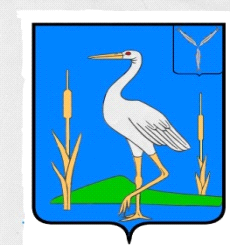 АДМИНИСТРАЦИЯ БОЛЬШЕКАРАЙСКОГО МУНИЦИПАЛЬНОГО ОБРАЗОВАНИЯРОМАНОВСКОГО МУНИЦИПАЛЬНОГО РАЙОНАСАРАТОВСКОЙ ОБЛАСТИПОСТАНОВЛЕНИЕ №40от  11.10.2023 года                                        c. Большой КарайО внесении изменений в постановление №25 от 21.05.2021г.                                                                                           «Об утверждении административного регламентапредоставления муниципальной услуги«Назначение пенсии за выслугу лет лицам,замещавшим должности муниципальной службы»На основании протеста прокуратуры Романовского района Саратовской области от 02.10.2023 г. №4-25-2023, руководствуясь Федеральным законом от 27 июля 2010 года №210-ФЗ «Об организации предоставления государственных и муниципальных услуг», Постановлением Правительства РФ от 01марта2022 г. №277 «О направлении в личный кабинет заявителя в федеральной государственной информационной системе «Единый портал государственных и муниципальных услуг (функций)» сведений о ходе выполнения запроса о предоставлении государственной или муниципальной услуги»»,на основании Устава Большекарайского муниципального образования Романовского муниципального района Саратовской области, администрация Большекарайского муниципального образования Романовского муниципального района Саратовской областиПОСТАНОВЛЯЕТ:1. Внести изменения в постановление от 21.05.2021 г. №25 «Об утверждении административного регламента по предоставлению муниципальной услуги «Назначение пенсии за выслугу лет лицам, замещавшим должности муниципальной службы»,следующие изменения:- в разделе II подраздела «Требования, учитывающие особенности предоставления муниципальной услуги в электронной форме и МФЦ» пункт 2.20. изложить в новой редакции:«2.20.При предоставлении муниципальной услуги в электронной форме для заявителей обеспечивается:1) возможность получения информации о предоставляемой муниципальной услуге в сети Интернет, в том числе на официальном сайте органа местного самоуправления, на Едином и региональном порталах госуслуг;2) возможность получения и копирования формы заявления и иных документов, необходимых для получения муниципальной услуги в электронной форме в сети Интернет, в том числе на официальном сайте органа местного самоуправления, на Едином и региональном порталах госуслуг;3) возможность направления заявления в электронной форме с использованием Единого и регионального порталов госуслуг;4) возможность получения сведений о ходе выполнения запроса о предоставлении муниципальной услуги, заявления о предоставлении муниципальной услуги с использованием Единого и регионального порталов госуслуг;5) возможность получения результатов предоставления муниципальной услуги, за исключением случаев, когда такое получение запрещено федеральным законом,а также результатов предоставления услуги, указанной в части 3 статьи 1 Федерального закона от 27 июля 2010 года №210-ФЗ,с использованием информационно-телекоммуникационных технологий.Орган местного самоуправления, предоставляющий муниципальную услугу, вне зависимости от способа обращения заявителя за предоставлением услуги, а также от способа предоставления заявителю результатов предоставления услуги, направляет для размещения в личном кабинете заявителя на едином портале, сведения о ходе предоставления услуги, результаты предоставления услуги.».     2.Обнародовать настоящее постановление в установленном порядке.     3. Контроль за исполнением настоящего постановления оставляю за собой.    Глава Большекарайского   муниципального образования                                     Н.В.Соловьева